รายงานการประชุมสภาองค์การบริหารส่วนตำบลกวางโจนการประชุมสภาองค์การบริหารส่วนตำบลกวางโจน ครั้งแรกประจำปี ๒๕๖๕วันจันทร์ ที่ ๗ เดือนกุมภาพันธ์ พ.ศ.๒๕๖๕ณ ห้องประชุมสภาองค์การบริหารส่วนตำบลกวางโจนอำเภอภูเขียว จังหวัดชัยภูมิ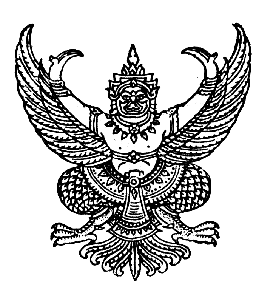 ที่  ชย ๗๑๔๐๑ / ว ๐๑                                                            กิจการสภาองค์การบริหารส่วนตำบลกวางโจน		                 ตำบลกวางโจน  อำเภอภูเขียว		                 จังหวัดชัยภูมิ  ๓๖๑๑๐	                                            ๒  กุมภาพันธ์  ๒๕๖๕เรื่อง  เรียกประชุมสภาองค์การบริหารส่วนตำบล ครั้งแรก เรียน  สมาชิกสภาองค์การบริหารส่วนตำบลกวางโจน/ผู้บริหารท้องถิ่น/ผู้อำนวยการกอง    สิ่งที่ส่งมาด้วย  	๑.ประกาศอำเภอภูเขียว				จำนวน		๑	แผ่น๒.ระเบียบวาระการประชุมสภา  ฯ			จำนวน		๑	แผ่น  		ด้วยคณะกรรมการการเลือกตั้ง  ได้ประกาศคณะกรรมการการเลือกตั้ง เรื่องผลการเลือกตั้งนายกองค์การบริหารส่วนตำบล และผลการเลือกตั้งสมาชิกสภาองค์การบริหารส่วนตำบล เห็นชอบให้ประกาศผลการเลือกตั้งสมาชิกสภาองค์การบริหารส่วนตำบลและนายกองค์การบริหารส่วนตำบล  นั้น		เพื่อเป็นแนวปฏิบัติให้เป็นไปตามกฎหมายและให้สมาชิกสภาองค์การบริหารส่วนตำบล  สามรถปฏิบัติหน้าที่  และปฏิบัติภารกิจการขององค์การบริหารส่วนตำบลได้โดยถูกต้อง  อาศัยอำนาจตามความในมาตรา  ๕๓  วรรคสอง  แห่งพระราชบัญญัติสภาองค์การบริหารส่วนตำบล  พ.ศ. ๒๕๓๗  แก้ไขเพิ่มเติมถึง (ฉบับที่ ๖) พ.ศ. ๒๕๕๒ และตามข้อ  ๖ ของระเบียบกระทรวงมหาดไทยว่าด้วยการประชุมสภาท้องถิ่น  พ.ศ. ๒๕๔๗ แก้ไขเพิ่มเติม (ฉบับที่ ๒) พ.ศ. ๒๕๕๔ จึงเรียกประชุมและเปิดประชุมสภาองค์การบริหารส่วนตำบล ครั้งแรก  รายละเอียดปรากฏตามประกาศที่ส่งมาพร้อมนี้		จึงเรียนมาเพื่อทราบและให้สมาชิกสภาองค์การบริหารส่วนตำบลกวางโจน เข้าร่วมประชุมในวันที่  ๗  กุมภาพันธ์  ๒๕๖๕ เวลา ๑๓.๐๐ น. ณ ห้องประชุมองค์การบริหารส่วนตำบลกวางโจน  โดยพร้อมเพียงกัน                 ขอแสดงความนับถือ          นางพูมใจ  ประทุมคำ					               (นางพูมใจ  ประทุมคำ)				              นายกองค์การบริหารส่วนตำบลกวางโจน-กิจการสภา ฯ								โทร.๐๔๔-๐๕๖๐๓๑-๒www.kwangjhone.go.th		           “กำเนิดแม่น้ำชี สดุดีพญาแลผู้กล้า ปรางค์กู่เป็นสง่าล้ำค่าพระธาตุชัยภูมิ สมบูรณ์ป่าเขาสรรพาสัตว์เด่นชัดลายผ้าไหม  ดอกกระเจียวงามลือไกล อารยธรรมไทยทวารวดี”ระเบียบวาระการประชุมการประชุมสภาองค์การบริหารส่วนตำบลกวางโจน ครั้งแรกวันจันทร์ ที่ ๗ เดือนกุมภาพันธ์ พ.ศ. ๒๕๖๕ เวลา ๑๓.๓๐น.ณ ห้องประชุมสภาองค์การบริหารส่วนตำบกวางโจน----------------------------------เรื่องก่อนเข้าวาระการประชุม 	นายอำเภอ กล่าวเปิดประชุมองค์การบริหารส่วนตำบลกวางโจน ครั้งแรกระเบียบวาระที่  ๑		เรื่องที่ประธานแจ้งให้ที่ประชุมทราบ -เลขานุการสภาองค์การบริหารส่วนตำบลกวางโจน (ปลัดองค์การบริหารส่วนตำบลกวางโจน ) เชิญสมาชิกสภาองค์การบริหารส่วนตำบลกวางโจน มีอายุสูงสุด ทำหน้าที่ประธานสภาองค์การบริหารส่วนตำบลกวางโจนชั่วคราวระเบียบวาระที่  ๒	เรื่อง เลือกประธานสภาองค์การบริหารส่วนตำบลกวางโจน-ดำเนินการเลือกประธานสภาองค์การบริหารส่วนตำบลกวางโจน ตามข้อ ๘ ของระเบียบกระทรวงมหาดไทย ว่าด้วยข้อบังคับการประชุมสภาท้องถิ่น พ.ศ. ๒๕๔๗ แก้ไขเพิ่มเติมถึง (ฉบับที่ 2) พ.ศ. 2554-นายอำเภอแต่งตั้งประธานสภาองค์การบริหารส่วนตำบลกวางโจน.............. พักการประชุม ...........(เพื่อให้นายอำเภอลงนามแต่งตั้งประธานสภาองค์การบริหารส่วนตำบล)ระเบียบวาระที่  ๓	เรื่อง เลือกรองประธานสภาองค์การบริหารส่วนตำบลกวางโจน-ประธานสภาองค์การบริหารส่วนตำบลกวางโจน ที่ได้รับแต่งตั้งปฏิบัติหน้าที่ประธานในที่ประชุม -ดำเนินการเลือกรองประธานสภาองค์การบริหารส่วนตำบลกวางโจน ตามข้อ ๑๒ ของระเบียบกระทรวงมหาดไทย ว่าด้วยข้อบังคับการประชุมสภาท้องถิ่น พ.ศ. ๒๕๔๗ แก้ไขเพิ่มเติมถึง (ฉบับที่ 2) พ.ศ. 2554ระเบียบวาระที่  ๔		เรื่อง เลือกเลขานุการสภาองค์การบริหารส่วนตำบลกวางโจน-ดำเนินการเลือกเลขานุการสภาองค์การบริหารส่วนตำบล ตามข้อ ๑3 ของระเบียบกระทรวงมหาดไทย ว่าด้วยข้อบังคับการประชุมสภาท้องถิ่น พ.ศ. ๒๕๔๗ แก้ไขเพิ่มเติมถึง (ฉบับที่ 2) พ.ศ. 2554ระเบียบวาระที่  5		เรื่อง อื่น ๆ ประธานสภาองค์การบริหารส่วนตำบล ปรึกษาหารือการประชุมสมัยสามัญ-สภากำหนดวันเริ่มสมัยประชุมสามัญประจำปีของแต่ละสมัย ในปีนั้น
จะเริ่มเมื่อใด แต่ละสมัยในปีนั้นมีกำหนดกี่วัน และวันเริ่มสมัยประชุมสามัญ ประจำปีสมัยแรกของปีถัดไปและมีกำหนดกี่วันรายงานการประชุมสภาองค์การบริหารส่วนตำบลกวางโจนการประชุมสภาองค์การบริหารส่วนตำบลกวางโจน ครั้งแรก เมื่อวันจันทร์ ที่ ๗ เดือนกุมภาพันธ์ พ.ศ. ๒๕๖๕ณ ห้องประชุมสภาองค์การบริหารส่วนตำบลกวางโจน  ………………………………..ผู้มาประชุมผู้ไม่มาประชุมผู้เข้าร่วมประชุมเริ่มประชุม  เวลา ๐๙.๐๐ น.นายชลอ  บุญเพ็งปลัดองค์การบริหารส่วนตำบลกวางโจน 			เรียน  ท่านนายอำเภอภูเขียว ท่านนายกองค์การบริหารส่วนตำบลกวางโจน หัวหน้าส่วนราชการทุกท่าน  และท่านสมาชิกสภาองค์การบริหารส่วนตำบลกวางโจน  ผู้ทรงเกียรติทุกท่าน ขณะนี้เวลา ๑๓.๓๐ น.ได้ตรวจนับจำนวนสมาชิกสภาองค์การบริหารส่วนตำบลกวางโจน ที่ได้ลงชื่อในสมุดลงเวลาและที่นั่งอยู่ในที่ประชุมสภาองค์การบริหารส่วนตำบลอันทรงเกียรติแห่งนี้ จำนวน ๑๘ คน ครบองค์ประชุม ลำดับต่อไป ขอกราบเรียนเชิญ ท่านนิวัฒน์  สุพจิตร นายอำเภอภูเขียว ได้จุดเทียน ธูป บูชาพระรัตนตรัย (เมื่อนายอำเภอภูเขียว จุดเทียน ธูป บูชาพระรัตนตรัยเรียบร้อยแล้ว) ปลัดองค์การบริหารส่วนตำบล ประกาศอำเภอภูเขียว เรื่อง กำหนดประชุมสภาองค์การบริหารส่วนตำบลกวางโจน ครั้งแรก  	ตามที่คณะรัฐมนตรีได้มีมติเห็นสมควรให้มีการเลือกตั้งสมาชิกสภาท้องถิ่นและผู้บริหารท้องถิ่นขององค์การบริหารส่วนตำบล และคณะกรรมการการเลือกตั้งได้มีประกาศกำหนดให้มีการเลือกตั้งสมาชิกสภาองค์การบริหารส่วนตำบลและนายกองค์การบริหารส่วนตำบล เมื่อวันที่ 1 ตุลาคม 2564 และผู้อำนวยการการเลือกตั้งประจำจังหวัดชัยภูมิ ได้เห็นชอบให้ผู้อำนวยการการเลือกตั้งประจำองค์การบริหารส่วนตำบล ประกาศให้มีการเลือกตั้งสมาชิกสภาองค์การบริหารส่วนตำบลและนายกองค์การบริหารส่วนตำบล ในวันที่ 28 พฤศจิกายน 2564 และการจัดการเลือกตั้งดังกล่าวได้เสร็จสิ้นไปแล้ว นั้น	บัดนี้ คณะกรรมการการเลือกตั้งได้มีมติเห็นชอบให้ประกาศผลการเลือกตั้งสมาชิกสภาองค์การบริหารส่วนตำบลกวางโจน จำนวน ๑๘ คน แล้ว		นายอำเภอภูเขียว จึงอาศัยอำนาจตามความนัยมาตรา 48 แห่งพระราชบัญญัติสภาตำบลและองค์การบริหารส่วนตำบล พ.ศ. 2537 และที่แก้ไขเพิ่มเติม และข้อ 6 ของระเบียบกระทรวงมหาดไทยว่าด้วยข้อบังคับการประชุมสภาท้องถิ่น พ.ศ. 2547 และที่แก้ไขเพิ่มเติม จึงกำหนดประชุมสภาองค์การบริหารส่วนตำบลกวางโจน ครั้งแรก ในวันจันทร์  ที่ ๗ เดือนกุมภาพันธ์ พ.ศ. ๒๕๖๕ เวลา ๑๓.๓๐ น. ณ ห้องประชุมสภาองค์การบริหารส่วนตำบกวางโจน จึงประกาศให้ทราบโดยทั่วกัน ประกาศ ณ วันที่ ๗ เดือนกุมภาพันธ์ พ.ศ. ๒๕๖๕ (นายวิวัฒน์  สุพจิตร)นายอำเภอภูเขียว	ในลำดับต่อไป ขอกราบเรียนเชิญท่านนิวัฒน์  สุพจิตร นายอำเภอภูเขียว ได้กล่าวเปิดประชุมสภาองค์การบริหารส่วนตำบลกวางโจน ครั้งแรก กราบเรียนเชิญครับระเบียบวาระที่ ๑ เรื่อง ประธานแจ้งให้ที่ประชุมทราบนายชลอ  บุญเพ็งปลัดองค์การบริหารส่วนตำบลกวางโจน 		กราบขอบพระคุณ ท่านนิวัฒน์  สุพจิตร นายอำเภอภูเขียว เป็นอย่างสูงที่ให้เกียรติต่อที่ประชุมสภาสภาองค์การบริหารส่วนตำบลกวางโจน แห่งนี้	เรียน สมาชิกสภาสภาองค์การบริหารส่วนตำบลกวางโจน ผู้ทรงเกียรติทุกท่าน ตามระเบียบกระทรวงมหาดไทยว่าด้วยข้อบังคับการประชุมสภาท้องถิ่น พ.ศ. 2547 และที่แก้ไขเพิ่มเติม ข้อ ๗ ในการประชุมสภาท้องถิ่นตามข้อ ๖ เมื่อนายอำเภอได้เปิดประชุมสภาท้องถิ่นแล้ว ให้ปลัดสภาองค์การบริหารส่วนตำบลเป็นเลขานุการสภาท้องถิ่นชั่วคราว โดยให้เชิญสมาชิกสภาท้องถิ่นที่มีอายุมากที่สุด ซึ่งอยู่ในที่ประชุมสภาท้องถิ่นชั่วคราวนั้น เป็นประธานสภาท้องถิ่นชั่วคราว เพื่อทำหน้าที่เป็นประธานที่ประชุม และดำเนินการเลือกประธานสภาท้องถิ่น ซึ่งได้ตรวจนับอายุของสมาชิกสภาสภาองค์การบริหารส่วนตำบลฯ แล้ว ผู้ที่มีอายุมากที่สุดในที่ประชุมแห่งนี้ คือ นายพิทักษ์  โคตรภูเขียว ขอเชิญขึ้นทำหน้าที่ประธานสภาชั่วคราว ขอเรียนเชิญครับ (ถ้าสมาชิกสภาองค์การบริหารส่วนตำบลฯ ที่เชิญไม่รับเป็นประธานสภาองค์การบริหารส่วนตำบลฯ ชั่วคราว ให้เชิญสมาชิกสภาองค์การบริหารส่วนตำบลฯ คนที่อายุมากถัดไป)นายชลอ  บุญเพ็งปลัดองค์การบริหารส่วนตำบลกวางโจน เจ้าหน้าที่ผู้รับผิดชอบเกี่ยวกับเรื่องกิจการสภา เริ่มแรก			เรียน ท่านนายอำเภอภูเขียว นายนิวัฒน์  สุพจิตร ท่านสมาชิกสภาองค์การบริหารส่วนตำบลกวางโจน ทุกท่าน ท่านผู้เข้าร่วมประชุมในวันนี้ กระผมนายชลอ  บุญเพ็ง ปลัดองค์การบริหารส่วนตำบลกวางโจน ขออนุญาตนำเรียนลำดับขั้นตอนในการประชุมสภาองค์การบริหารส่วนตำบลกวางโจน ในวันนี้		สำหรับการประชุมองค์การบริหารส่วนตำบลกวางโจน ครั้งแรก ประธานในพิธี คือ ท่านนายอำเภอภูเขียว เมื่อประธานในพิธีเดินทางมาถึง ปลัดองค์การบริหารส่วนตำบลกวางโจน ทำหน้าที่เลขานุการสภาองค์การบริหารส่วนตำบลกวางโจน (ชั่วคราว) จะดำเนินการตรวจนับจำนวนสมาชิกสภาองค์การบริหารส่วนตำบลกวางโจนหลังจากนั้น ปลัดองค์การบริหารส่วนตำบลกวางโจน  จะเรียนเชิญนายอำเภอภูเขียว จุดเทียน ธูปบูชาพระรัตนตรัย และทำความเคารพพระบรมฉายาลักษณ์พระบาทสมเด็จพระเจ้าอยู่หัวฯ ในช่วงนี้ให้ท่านนายกองค์การบริหารส่วนตำบลกวางโจน ท่านสมาชิกสภาองค์การบริหารส่วนตำบลกวางโจน คณะผู้บริหารและผู้ที่เข้าร่วมประชุมทุกท่านโปรดยืนขึ้น เสร็จแล้วท่านนายอำเภอภูเขียว  จะนั่งในที่จัดไว้ให้ 		จากนั้นปลัดองค์การบริหารส่วนตำบลกวางโจน ทำหน้าที่เลขานุการสภาองค์การบริหารส่วนตำบลกวางโจน (ชั่วคราว) จะอ่านประกาศอำเภอภูเขียวเรื่อง กำหนดประชุมสภาองค์การบริหารส่วนตำบลกวางโจน ครั้งแรก และเรียนเชิญท่านนายอำเภอภูเขียว  กล่าวเปิดการประชุมสภาองค์การบริหารส่วนตำบลกวางโจน ครั้งแรก พร้อมทั้งมอบนโยบายการปฏิบัติราชการและแสดงความยินดีแก่นายกองค์การบริหารส่วนตำบลกวางโจน และสมาชิกสภาองค์การบริหารส่วนตำบลกวางโจน จากนั้นเลขานุการสภาองค์การบริหารส่วนตำบลกวางโจน (ชั่วคราว) จะกล่าวขอบคุณท่านนายอำเภอภูเขียว และเชิญสมาชิกสภาองค์การบริหารส่วนตำบลกวางโจน ที่มีอายุมากที่สุด ทำหน้าที่ประธานสภาองค์การบริหารส่วนตำบลกวางโจน (ชั่วคราว) จากนั้นเลขานุการสภาองค์การบริหารส่วนตำบลกวางโจน (ชั่วคราว) ก็จะอ่านระเบียบกระทรวงมหาดไทยว่าด้วยข้อบังคับการประชุมสภาท้องถิ่น พ.ศ. ๒๕๔๗ และที่แก้ไขเพิ่มเติม		หลังจากนั้นประธานสภาองค์การบริหารส่วนตำบลกวางโจน (ชั่วคราว) จะดำเนินการเลือกประธานสภาองค์การบริหารส่วนตำบลกวางโจน ตามระเบียบกระทรวงมหาดไทยว่าด้วยข้อบังคับการประชุมสภาท้องถิ่น พ.ศ. ๒๕๔๗ และที่แก้ไขเพิ่มเติม ข้อ ๘ และข้อ ๑๔ ประธานสภาองค์การบริหารส่วนตำบลกวางโจน (ชั่วคราว) ก็จะแจ้งผลผู้ที่ได้รับเลือกเป็นประธานสภาองค์การบริหารส่วนตำบลกวางโจน และให้นายอำเภอภูเขียว แต่งตั้งประธานสภาองค์การบริหารส่วนตำบลกวางโจน และประธานสภาองค์การบริหารส่วนตำบลกวางโจน (ชั่วคราว) ก็จะเชิญผู้ที่ได้รับเลือกเป็นประธานสภาองค์การบริหารส่วนตำบลกวางโจน (ตัวจริง) ดำเนินการตามระเบียบต่อไป ประธานสภาองค์การบริหารส่วนตำบลกวางโจน (ชั่วคราว) ก็พ้นจากตำแหน่ง ตามระเบียบกระทรวงมหาดไทยว่าด้วยข้อบังคับการประชุมสภาท้องถิ่น พ.ศ. ๒๕๔๗ และที่แก้ไขเพิ่มเติม ข้อ ๑๐		ประธานสภาองค์การบริหารส่วนตำบลกวางโจน (ตัวจริง) กล่าวขอบคุณสมาชิกสภาองค์การบริหารส่วนตำบลกวางโจน และดำเนินการในระเบียบวาระการประชุมต่อไป ซึ่งจะเป็นการเลือกรองประธานสภาองค์การบริหารส่วนตำบลกวางโจน จำนวน ๑ ท่าน และเลือกเลขานุการสภาองค์การบริหารส่วนตำบลกวางโจน กระผมขอนำเรียนให้ทราบเบื้องต้นเท่านี้นะครับ ลำดับต่อไปขอเรียนเชิญประธานสภา ฯ (ชั่วคราว) ได้ดำเนินการเป็นลำดับต่อไปนายชลอ  บุญเพ็งปลัดองค์การบริหารส่วนตำบลกวางโจน   		การประชุมสภาองค์การบริหารส่วนตำบลครั้งแรก		1. การประชุมสภาองค์การบริหารส่วนตำบลครั้งแรก		ตามระเบียบกระทรวงมหาดไทยว่าด้วยข้อบังคับการประชุมสภาท้องถิ่น พ.ศ. 2547 
และที่แก้ไขเพิ่มเติม ข้อ 6 นายอำเภอ ต้องกำหนดให้สมาชิกสภาท้องถิ่นได้มาประชุมสภาท้องถิ่นครั้งแรกภายใน 15 วัน นับแต่ประกาศผลการเลือกตั้งสมาชิกสภาท้องถิ่นครบตามจำนวนแล้ว 		สิ่งที่ต้องดำเนินการในการประชุมสภาองค์การบริหารส่วนตำบลครั้งแรก 		1. เลือกประธานสภาองค์การบริหารส่วนตำบล		2. เลือกรองประธานสภาองค์การบริหารส่วนตำบล		3. เลือกเลขานุการสภาองค์การบริหารส่วนตำบล		4. กำหนดสมัยประชุมสามัญของปีนั้น และกำหนดสมัยประชุมสามัญครั้งแรกของปีถัดไป			1.1 ผู้ดำรงตำแหน่งชั่วคราว				ตามระเบียบกระทรวงมหาดไทยว่าด้วยข้อบังคับการประชุมสภาท้องถิ่น พ.ศ. 2547 และที่แก้ไขเพิ่มเติม ข้อ 7 ในการประชุมสภาท้องถิ่นครั้งแรก กำหนดให้มีผู้ดำรงตำแหน่งชั่วคราว ดังนี้ 				1) ประธานสภาท้องถิ่นชั่วคราว					ให้สมาชิกสภาท้องถิ่นที่มีอายุสูงสุดซึ่งอยู่ในที่ประชุมสภาท้องถิ่น เป็นประธาน
สภาท้องถิ่นชั่วคราว แต่หากผู้มีคุณสมบัติดังกล่าวไม่ยอมทำหน้าที่ให้ผู้มีอายุสูงสุดรองลงมาทำหน้าที่แทน 
และในกรณีที่มีสมาชิกสภามีอายุสูงสุดเท่ากันมากกว่า 1 คน ให้ใช้วิธีจับสลาก					หน้าที่ของประธานสภาท้องถิ่นชั่วคราวในการประชุมสภาท้องถิ่นครั้งแรก			(1) ดำเนินการเลือกประธานสภาท้องถิ่น			(2) รายงานผลการเลือกประธานสภาให้นายอำเภอทราบ ภายใน 7 วัน นับแต่วันเลือก			การพ้นจากตำแหน่งประธานสภาท้องถิ่นชั่วคราว			สำหรับการพ้นจากตำแหน่งประธานสภาองค์การบริหารส่วนตำบลชั่วคราวนั้น กำหนดให้พ้นจากตำแหน่งเมื่อนายอำเภอมีคำสั่งแต่งตั้งประธานสภาองค์การบริหารส่วนตำบล			2) เลขานุการสภาท้องถิ่นชั่วคราว				สำหรับองค์การบริหารส่วนตำบลกำหนดให้ปลัดองค์การบริหารส่วนตำบลเป็นเลขานุการสภาองค์การบริหารส่วนตำบลชั่วคราวในครั้งนั้น		1.2 การเลือกประธานสภาองค์การบริหารส่วนตำบล รองประธานสภาองค์การบริหารส่วนตำบล และเลขานุการสภาองค์การบริหารส่วนตำบล 			1.2.1) การเลือกประธานสภาองค์การบริหารส่วนตำบล				การเลือกประธานสภาองค์การบริหารส่วนตำบล ประกอบด้วยวิธีการ การเสนอชื่อ การลงคะแนน การตรวจนับคะแนน การรายงานผล โดยมีรายละเอียด ดังต่อไปนี้				การเสนอชื่อ			ตามระเบียบกระทรวงมหาดไทยว่าด้วยข้อบังคับการประชุมสภาท้องถิ่น 
พ.ศ. 2547 และที่แก้ไขเพิ่มเติม ข้อ 8 วรรคหนึ่ง กำหนดให้สมาชิกสภาสามารถเสนอชื่อผู้สมควรได้รับ
การแต่งตั้งให้เป็นประธานสภา ดังนี้			(1) สมาชิกสภา 1 คน สามารถเสนอชื่อผู้สมควรได้รับการแต่งตั้งให้เป็นประธานสภาเพียง 1 ชื่อ 			(2) ผู้ที่ถูกเสนอชื่อจะต้องมีสมาชิกสภาออกเสียงรับรองอย่างน้อย 2 คน			(3) หากมีการเสนอชื่อผู้สมควรได้รับการแต่งตั้งให้เป็นประธานสภาเพียง 1 คน ให้ถือว่าผู้นั้นได้รับเลือก (ตามระเบียบกระทรวงมหาดไทยว่าด้วยข้อบังคับการประชุมสภาท้องถิ่น พ.ศ. 2547 
และที่แก้ไขเพิ่มเติม ข้อ 14)			การลงคะแนน			ให้สมาชิกสภาเขียนชื่อตัว และชื่อสกุลผู้ถูกเสนอ จำนวน 1 ชื่อ และให้สมาชิกสภาหย่อนบัตรที่เขียนชื่อเหมือนการลงคะแนนลับ ตามระเบียบกระทรวงมหาดไทยว่าด้วยข้อบังคับการประชุมสภาท้องถิ่น พ.ศ. 2547 และที่แก้ไขเพิ่มเติม ข้อ 75 วรรคสาม โดยประธานสภาชั่วคราวเป็นผู้เรียกสมาชิกสภาตามลำดับอักษร นำบัตรมาใส่ในหีบที่จัดไว้ต่อหน้าประธานที่ประชุม			การตรวจนับคะแนน		ประธานสภาชั่วคราวเชิญสมาชิกสภาไม่น้อยกว่า 2 คน มาช่วยนับคะแนน 
โดยที่ผู้ได้รับเลือกเป็นประธานสภามีคุณสมบัติ ดังนี้		(1) เป็นผู้ที่ได้รับคะแนนสูงสุด		(2) หากมีผู้ที่ได้รับคะแนนเท่ากัน ให้ลงคะแนนใหม่ (เฉพาะผู้ที่ได้รับคะแนนสูงสุดเท่ากัน) โดยวิธีเดิมอีกครั้ง		(3) หากคะแนนยังเท่ากันอีกให้ใช้วิธีจับสลาก (เฉพาะผู้ที่ได้รับคะแนนสูงสุดเท่ากัน)โดยวิธีการจับสลากนี้ให้เป็นไปตามระเบียบกระทรวงมหาดไทยว่าด้วยข้อบังคับการประชุมสภาท้องถิ่น พ.ศ. 2547 และที่แก้ไขเพิ่มเติม ข้อ 8 วรรคสาม ดังนี้		(3.1) ประธานสภาชั่วคราวจัดให้ตกลงกันว่าใครจะจับสลากก่อน		(3.2) ถ้าตกลงกันไม่ได้ ให้ประธานสภาชั่วคราวจับสลากว่าใครจะจับสลากก่อน		(3.3) บัตรสลาก ต้องมีชนิด สี และขนาดเหมือนกัน มีจำนวนเท่าคนที่มีคะแนนสูงสุดเท่ากัน และเขียนว่า “ได้รับเลือกเป็นประธานสภาท้องถิ่น” 1 บัตร นอกนั้นเป็น “ไม่ได้รับเลือก
เป็นประธานสภาท้องถิ่น”		การรายงานผล		ประธานสภาชั่วคราวมีหน้าที่รายงานผลต่อนายอำเภอ ภายใน 7 วัน นับแต่วันเลือก		1.2.2) การเลือกรองประธานสภาองค์การบริหารส่วนตำบล		เมื่อมีการเลือกประธานสภาได้แล้ว ให้สภาดำเนินการเลือกรองประธานสภา และเลขานุการสภา ซึ่งการเลือกรองประธานสภา และเลขานุการสภานี้จะต้องเลือกในการประชุมสภาครั้งแรก	จำนวนรองประธานสภาสามารถมีได้ตามที่กฎหมายกำหนด ซึ่งองค์การบริหารส่วนตำบลให้มีรองประธานสภาได้ จำนวน 1 คน				การเสนอชื่อ	วิธีการเลือกรองประธานสภา ให้ใช้วิธีเดียวกับการเลือกประธานสภา 
ตามระเบียบกระทรวงมหาดไทยว่าด้วยข้อบังคับการประชุมสภาท้องถิ่น พ.ศ. 2547 และที่แก้ไขเพิ่มเติม 
ข้อ 8 วรรคหนึ่ง 		การรายงานผล		ประธานสภาชั่วคราวมีหน้าที่รายงานผลต่อนายอำเภอ ภายใน 7 วัน นับแต่วันเลือก	1.2.3) การเลือกเลขานุการสภาองค์การบริหารส่วนตำบล		     ให้สภาองค์การบริหารส่วนตำบลเลือกปลัดองค์การบริหารส่วนตำบล
หรือสมาชิกสภาองค์การบริหารส่วนตำบลคนหนึ่งเป็นเลขานุการองค์การบริหารส่วนตำบล	วิธีการเลือกเลขานุการสภา ให้ประธานสภาใช้วิธีเดียวกับการเลือก
รองประธานสภา ตามระเบียบกระทรวงมหาดไทยว่าด้วยข้อบังคับการประชุมสภาท้องถิ่น พ.ศ. 2547 
และที่แก้ไขเพิ่มเติม ข้อ 13 วรรคหนึ่ง มาใช้บังคับโดยอนุโลม และเมื่อได้เลขานุการสภาองค์การบริหาร
ส่วนตำบลแล้ว ให้เลขานุการสภาองค์การบริหารส่วนตำบลชั่วคราวพ้นจากตำแหน่ง		2. 	แนวทางปฏิบัติในการประชุมสภาองค์การบริหารส่วนตำบลครั้งแรก	2.1	ภายหลังประกาศผลการเลือกตั้งสมาชิกสภาองค์การบริหารส่วนตำบลครบตามจำนวนแล้ว ให้องค์การบริหารส่วนตำบลรายงานต่อนายอำเภอ เพื่อพิจารณากำหนดให้สมาชิกสภาองค์การบริหารส่วนตำบลได้มาประชุมสภาองค์การบริหารส่วนตำบลครั้งแรกภายในสิบห้าวัน ตามมาตรา 53 วรรคสอง แห่งพระราชบัญญัติสภาตำบลและองค์การบริหารส่วนตำบล พ.ศ. 2537 และที่แก้ไขเพิ่มเติม และข้อ 6 ของระเบียบกระทรวงมหาดไทยว่าด้วยข้อบังคับการประชุมสภาท้องถิ่น พ.ศ. 2547 และที่แก้ไขเพิ่มเติม			อนึ่ง กรณีคณะกรรมการการเลือกตั้งได้ประกาศผลการเลือกตั้งสมาชิกสภาองค์การบริหารส่วนตำบลแล้ว แต่มีสมาชิกสภาองค์การบริหารส่วนตำบลที่ได้รับเลือกไม่ครบตามจำนวนที่กฎหมายกำหนด หากมีเกินกึ่งหนึ่งแต่ต้องไม่น้อยกว่าห้าคน ถ้ามีความจำเป็นต้องเรียกประชุมสภาองค์การบริหารส่วนตำบลนั้น ก็สามารถเรียกประชุมและปฏิบัติหน้าที่ได้ โดยในระหว่างนั้นให้ถือว่าสมาชิกสภาองค์การบริหารส่วนตำบลนั้นประกอบด้วยสมาชิกเท่าที่มีอยู่ ตามมาตรา 17 วรรคสาม แห่งพระราชบัญญัติการเลือกตั้งสมาชิกสภาท้องถิ่นหรือผู้บริหารท้องถิ่น พ.ศ. 2562 ทั้งนี้ การพิจารณาถึงความจำเป็นดังกล่าว จะต้องพิจารณาเป็นกรณีไป ซึ่งนายอำเภอควรพิจารณาว่าในระหว่างนั้นมีภารกิจใดอันจำเป็นที่สภาองค์การบริหารส่วนตำบล ต้องปฏิบัติตามอำนาจหน้าที่ของตนตามที่กฎหมายบัญญัติโดยไม่อาจหลีกเลี่ยงหรือปฏิบัติเป็นอย่างอื่นได้ และไม่อาจรอให้คณะกรรมการการเลือกตั้งประกาศผลการเลือกตั้งสมาชิกสภาองค์การบริหารส่วนตำบล ให้ครบตามจำนวนที่พึงมีตามที่กฎหมายกำหนดได้ จึงจะเรียกประชุมสภาองค์การบริหารส่วนตำบลครั้งแรกและสภาองค์การบริหารส่วนตำบลสามารถปฏิบัติหน้าที่ที่จำเป็นดังกล่าวต่อไป เทียบเคียงกับหนังสือกระทรวงมหาดไทย ด่วนที่สุด ที่ มท 0804.3/2998 ลงวันที่ 23 กุมภาพันธ์ 2564 เรื่อง หารือการเปิดประชุมสภาองค์การบริหารส่วนจังหวัดครั้งแรก ซึ่งจังหวัดชัยภูมิได้แจ้งเวียนหนังสือฉบับดังกล่าวให้อำเภอ
เพื่อนำไปใช้ประกอบการพิจารณาตามอำนาจหน้าที่แล้ว ตามหนังสือจังหวัดชัยภูมิ ที่ ชย 0023.4/3326 
ลงวันที่ 9 มีนาคม 2564	2.2 ในการประชุมสภาองค์การบริหารส่วนตำบลครั้งแรก เมื่อนายอำเภอเปิดประชุมสภาองค์การบริหารส่วนตำบลแล้ว ให้ปลัดองค์การบริหารส่วนตำบลเป็นเลขานุการสภาองค์การบริหารส่วนตำบลชั่วคราว โดยให้เชิญสมาชิกสภาองค์การบริหารส่วนตำบลผู้มีอายุมากที่สุดซึ่งอยู่ในที่ประชุมสภาองค์การบริหารส่วนตำบลคราวนั้น เป็นประธานสภาองค์การบริหารส่วนตำบลชั่วคราว		2.3 การเลือกประธานสภาองค์การบริหารส่วนตำบล ให้สมาชิกสภาองค์การบริหาร
ส่วนตำบลแต่ละคนมีสิทธิเสนอชื่อสมาชิกสภาองค์การบริหารส่วนตำบลคนหนึ่งที่ตนเห็นว่าสมควรให้เป็น
ผู้ดำรงตำแหน่งประธานสภาองค์การบริหารส่วนตำบล การเสนอนั้นต้องมีสมาชิกสภาองค์การบริหารส่วนตำบลรับรองไม่น้อยกว่าสองคน โดยให้สมาชิกสภาองค์การบริหารส่วนตำบลแต่ละคนมีสิทธิรับรองได้เพียงครั้งเดียว 
ชื่อที่เสนอไม่จำกัดจำนวน และให้สมาชิกสภาองค์การบริหารส่วนตำบลลงคะแนนเลือกจากชื่อเหล่านั้น โดยวิธีเขียนชื่อตัวและชื่อสกุลของผู้ที่ถูกเสนอชื่อคนละหนึ่งชื่อ เมื่อตรวจนับแล้วให้ประธานที่ประชุมประกาศคะแนน
ต่อที่ประชุมสภาองค์การบริหารส่วนตำบล ผู้ได้คะแนนสูงสุดเป็นผู้ได้รับเลือก ถ้ามีผู้ได้คะแนนสูงสุดเท่ากันหลายคนให้เลือกใหม่เฉพาะผู้ที่ได้คะแนนสูงสุดนั้น โดยใช้วิธีเดิม ถ้าผลการเลือกใหม่ปรากฏว่ายังมีผู้ได้คะแนนสูงสุดเท่ากันอีก ให้ใช้วิธีจับสลากเฉพาะผู้ได้คะแนนสูงสุดเท่ากัน ตามข้อ 8 ของระเบียบกระทรวงมหาดไทยว่าด้วยข้อบังคับการประชุมสภาท้องถิ่น พ.ศ. 2547 และที่แก้ไขเพิ่มเติม อนึ่ง หากมีการเสนอชื่อผู้สมควรได้รับการแต่งตั้งเพียงหนึ่งคน ให้ถือว่าผู้นั้นได้รับเลือก ตามข้อ 14 ของระเบียบกระทรวงมหาดไทยดังกล่าวข้างต้น	2.4 ในการเลือกประธานสภาองค์การบริหารส่วนตำบลในการประชุมสภาองค์การบริหาร
ส่วนตำบลครั้งแรก ให้นายอำเภอดำเนินการแต่งตั้งทันทีเมื่อการเลือกประธานสภาองค์การบริหารส่วนตำบลแล้วเสร็จ และให้ประธานสภาองค์การบริหารส่วนตำบลที่ได้รับแต่งตั้งปฏิบัติหน้าที่ประธานที่ประชุมสภาองค์การบริหารส่วนตำบลในครั้งนั้นต่อไป ตามมาตรา 48 แห่งพระราชบัญญัติสภาตำบลและองค์การบริหารส่วนตำบล พ.ศ. 2537 และที่แก้ไขเพิ่มเติม และข้อ 9 ของระเบียบกระทรวงมหาดไทยว่าด้วยข้อบังคับการประชุมสภาท้องถิ่น พ.ศ. 2547 และที่แก้ไขเพิ่มเติม ทั้งนี้ เมื่อมีคำสั่งแต่งตั้งประธานสภาองค์การบริหารส่วนตำบลแล้ว ประธานสภาองค์การบริหารส่วนตำบลชั่วคราวพ้นจากตำแหน่ง ตามข้อ 10 (3) ของระเบียบกระทรวงมหาดไทยดังกล่าวข้างต้น     	2.5	เมื่อมีประธานสภาองค์การบริหารส่วนตำบลแล้ว ให้สภาองค์การบริหารส่วนตำบล
เลือกรองประธานสภาองค์การบริหารส่วนตำบล เลขานุการสภาองค์การบริหารส่วนตำบล โดยให้นำวิธีการเลือกประธานสภาองค์การบริหารส่วนตำบลมาใช้บังคับโดยอนุโลม ตามข้อ 12 และข้อ 13 ของระเบียบกระทรวงมหาดไทยว่าด้วยข้อบังคับการประชุมสภาท้องถิ่น พ.ศ. 2547 และที่แก้ไขเพิ่มเติม และให้ประธานสภาองค์การบริหารส่วนตำบลนำปรึกษาในที่ประชุมเกี่ยวกับการประชุมสมัยสามัญ ว่าการประชุมสมัยสามัญประจำปีแต่ละสมัยในปีนั้นจะเริ่มเมื่อใด แต่ละสมัยในปีนั้นมีกำหนดกี่วัน กับให้กำหนดวันเริ่มประชุมสมัยประชุมสามัญประจำปีสมัยแรกของปีถัดไปและมีกำหนดกี่วัน ตามข้อ 11 (3) ของระเบียบกระทรวงมหาดไทยดังกล่าวข้างต้น นายพิทักษ์  โคตรภูเขียวสมาชิกสภาองค์การบริหารส่วนตำบลกวางโจน ทำหน้าที่ประธานสภา ฯ (ชั่วคราว)	เรียน ท่านนายอำเภอภูเขียว ท่านสมาชิกสภาองค์การบริหารส่วนตำบลผู้ทรงเกียรติ ท่านปลัดองค์การบริหารส่วนตำบลกวางโจน หัวหน้าส่วนราชการองค์การบริหารส่วนตำบลกวางโจน และท่านผู้เข้าร่วมประชุมทุกท่าน กระผมนายพิทักษ์  โคตรภูเขียว ขอขอบพระคุณท่านนายอำเภอ ที่มาเป็นเกียรติเปิดประชุมสภาองค์การบริหารส่วนตำบลกวางโจนครั้งแรก ประจำปี พ.ศ.๒๕๖๕ ในวันนี้ กระผม ในฐานะประธานสภาองค์การบริหารส่วนตำบลฯ ชั่วคราว ขอเข้าสู่ระเบียบวาระต่อไปครับนายพิทักษ์  โคตรภูเขียวสมาชิกสภาองค์การบริหารส่วนตำบลกวางโจน  ทำหน้าที่ประธานสภา ฯ (ชั่วคราว)	ประธานสภาองค์การบริหารส่วนตำบลฯ (ชั่วคราว) แจ้งให้ที่ประชุมทราบ จำนวนสมาชิกสภาองค์การบริหารส่วนตำบลกวางโจน ที่ปฏิบัติหน้าที่ทั้งหมด จำนวน ๑๘ ท่าน มีสมาชิกลงชื่อเข้าร่วมประชุม จำนวน ๑๘ ท่าน ขอให้ท่านสมาชิกสภาองค์การบริหารส่วนตำบลกวางโจน ทุกท่านได้แนะนำตนเอง เริ่มจากแถวแรกนะครับ(สมาชิกสภาองค์การบริหารส่วนตำบลกวางโจน  แนะนำตนเอง)ระเบียบวาระที่ ๒ เรื่อง การเลือกประธานสภาองค์การบริหารส่วนตำบลกวางโจน นายพิทักษ์  โคตรภูเขียวสมาชิกสภาองค์การบริหารส่วนตำบลกวางโจน ทำหน้าที่ประธานสภา ฯ (ชั่วคราว)		ประธานสภาฯ ชั่วคราว	เชิญเลขานุการฯ ชั่วคราว ได้แจ้งรายละเอียด วิธีการเลือก การลงคะแนนและอำนาจหน้าที่ของประธานสภาฯ ให้สมาชิกสภาฯ ทราบนายชลอ  บุญเพ็งปลัดองค์การบริหารส่วนตำบลกวางโจน   	ปลัดองค์การบริหารส่วนตำบลฯ เลขานุการฯ เรียน ประธานสภาองค์การบริหารส่วนตำบลกวางโจน (ชั่วคราว) และสมาชิกสภาองค์การบริหารส่วนตำบลกวางโจน ผู้ทรงเกียรติทุกท่าน สำหรับวิธีการเลือกประธานสภาองค์การบริหารส่วนตำบลกวางโจน มีขั้นตอนดำเนินการ ดังนี้	ข้อ ๑ ตามพระราชบัญญัติสภาตำบลและองค์การบริหารส่วนตำบล พ.ศ. 2537 และที่แก้ไขเพิ่มเติม มาตรา 48 ให้สภาองค์การบริหารส่วนตำบลมีประธานสภาและรองประธานสภาคนหนึ่ง ซึ่งนายอำเภอแต่งตั้งจากสมาชิกสภาองค์การบริหารส่วนตำบลตามมติของสภาองค์การบริหารส่วนตำบล	ข้อ ๒ ระเบียบกระทรวงมหาดไทยว่าด้วยข้อบังคับการประชุมสภาท้องถิ่น พ.ศ. 2547 และที่แก้ไขเพิ่มเติม ข้อ ๘ กล่าวโดยสรุป ให้สมาชิกสภาท้องถิ่นแต่ละคนมีสิทธิเสนอชื่อสมาชิกสภาท้องถิ่น คนหนึ่งที่ตนเห็นสมควรให้เป็นผู้ดำรงตำแหน่งประธานสภาท้องถิ่น	ข้อ ๓ ระเบียบกระทรวงมหาดไทยว่าด้วยข้อบังคับการประชุมสภาท้องถิ่น พ.ศ. 2547 และที่แก้ไขเพิ่มเติม ข้อ ๑๔ ในการเลือกประธานสภาท้องถิ่น รองประธานสภาท้องถิ่น หรือเลขานุการสภาท้องถิ่น ถ้ามีการเสนอชื่อผู้สมควรได้รับการแต่งตั้งเพียงตำแหน่งละหนึ่งคน ให้ถือว่าผู้นั้นได้รับเลือกวิธีการเลือก		(1) ให้สมาชิกสภา 1 คน สามารถเสนอชื่อผู้สมควรได้รับการแต่งตั้งให้เป็นประธานสภาเพียง 1 ชื่อ 		(2) ผู้ที่ถูกเสนอชื่อจะต้องมีสมาชิกสภาออกเสียงรับรองอย่างน้อย 2 คน แต่ละคนมีสิทธิรับรองได้เพียงครั้งเดียว		(๓) ชื่อที่เสนอไม่จำกัดจำนวน และให้สมาชิกลงคะแนนเลือกจากชื่อเหล่านั้น		(๔) หากมีการเสนอชื่อผู้สมควรได้รับการแต่งตั้งให้เป็นประธานสภาเพียง 1 คน ให้ถือว่าผู้นั้นได้รับเลือก (ตามระเบียบกระทรวงมหาดไทยว่าด้วยข้อบังคับการประชุมสภาท้องถิ่น พ.ศ. 2547 และที่แก้ไขเพิ่มเติม ข้อ 14)วิธีการลงคะแนน		ให้สมาชิกสภาเขียนชื่อตัว และชื่อสกุลของผู้ถูกเสนอ จำนวน 1 ชื่อ และให้สมาชิกสภาหย่อนบัตรที่เขียนชื่อเหมือนการลงคะแนนลับ ตามระเบียบกระทรวงมหาดไทยว่าด้วยข้อบังคับการประชุมสภาท้องถิ่น พ.ศ. 2547 และที่แก้ไขเพิ่มเติม ข้อ 75 วรรคสาม โดยประธานสภาชั่วคราวเป็นผู้เรียกสมาชิกสภาตามลำดับอักษร นำบัตรมาใส่ในหีบที่จัดไว้ต่อหน้าประธานที่ประชุมวิธีการตรวจนับคะแนน		ให้ประธานสภาชั่วคราวเชิญสมาชิกสภาไม่น้อยกว่า 2 คน มาช่วยนับคะแนน โดยที่ผู้ได้รับเลือกเป็นประธานสภามีคุณสมบัติ ดังนี้		(1) เมื่อตรวจนับคะแนนแล้ว ให้ประธานสภาฯ ชั่วคราว ประกาศคะแนนต่อที่ประชุมสภา ผู้ที่ได้คะแนนสูงสุดเป็นผู้ได้รับเลือก		(2) หากมีผู้ที่ได้รับคะแนนเท่ากัน ให้ลงคะแนนใหม่ (เฉพาะผู้ที่ได้รับคะแนนสูงสุดเท่ากัน) โดยวิธีเดิมอีกครั้ง		(3) หากคะแนนยังเท่ากันอีกให้ใช้วิธีจับสลาก (เฉพาะผู้ที่ได้รับคะแนนสูงสุดเท่ากัน) โดยวิธีการจับสลากนี้ให้เป็นไปตามระเบียบกระทรวงมหาดไทยว่าด้วยข้อบังคับการประชุมสภาท้องถิ่น พ.ศ. 2547 และที่แก้ไขเพิ่มเติม ข้อ 8 วรรคสาม ดังนี้		(3.1) ประธานสภาชั่วคราวจัดให้ตกลงกันว่าใครจะจับสลากก่อน		(3.2) ถ้าตกลงกันไม่ได้ ให้ประธานสภาชั่วคราวจับสลากว่าใครจะจับสลากก่อน		(3.3) บัตรสลาก ต้องมีชนิด สี และขนาดเหมือนกัน มีจำนวนเท่าคนที่มีคะแนนสูงสุดเท่ากัน และเขียนว่า “ได้รับเลือกเป็นประธานสภาท้องถิ่น” 1 บัตร นอกนั้นเป็น “ไม่ได้รับเลือกเป็นประธานสภาท้องถิ่น”อำนาจหน้าที่ของประธานสภาฯ  ระเบียบกระทรวงมหาดไทยว่าด้วยข้อบังคับการประชุมสภาท้องถิ่น พ.ศ. 2547 และที่แก้ไขเพิ่มเติม ข้อ ๑๖ ได้กำหนดอำนาจหน้าที่ของประธานสภา ดังนี้		(๑) ดำเนินกิจการของสภาท้องถิ่นตามที่กฎหมายกำหนด		(๒) เป็นประธานของที่ประชุมสภาท้องถิ่น เว้นแต่ในขณะที่เข้ากล่าวอภิปรายสนับสนุนหรือคัดค้านญัตติในที่ประชุมสภาท้องถิ่น		(๓) บังคับบัญชาการงานในสภาท้องถิ่น		(๔) รักษาความสงบเรียบร้อยในสภาท้องถิ่น		(๕) เป็นผู้แทนสภาท้องถิ่นในกิจการภายนอก		(๖) อำนาจและหน้าที่อื่นตามที่มีกฎหมายกำหนดไว้ หรือตามที่กำหนดไว้ในระเบียบนี้		การลงคะแนน เจ้าหน้าที่ได้เตรียมบัตรการลงคะแนน ใช้วิธีเขียนชื่อตัวและชื่อสกุลของผู้ที่ถูกเสนอคนละหนึ่งชื่อ  ประธานสภาฯ ชั่วคราว ต่อไปขอเชิญท่านสมาชิกสภาองค์การบริหารส่วนตำบลกวางโจน ทุกท่าน เสนอชื่อสมาชิกสภาฯ ผู้ที่เห็นสมควรจะเป็นประธานสภาองค์การบริหารส่วนตำบลกวางโจน  พร้อมผู้รับรอง ๒ ท่าน เชิญท่านสมาชิกสภาองค์การบริหารส่วนตำบลกวางโจนนายโสภิญ  กัณหาเขียวสมาชิกสภาองค์การบริหารส่วนตำบลกวางโจน  หมู่ที่ ๙		เสนอรายชื่อเป็นประธานสภาองค์การบริหารส่วนตำบลกวางโจน คือนาย สำเรียง  เชื้ออ่อน สมาชิกสภาองค์การบริหารส่วนตำบลกวางโจน หมู่ที่ ๑๔ นายพิทักษ์  โคตรภูเขียวสมาชิกสภาองค์การบริหารส่วนตำบลกวางโจน ทำหน้าที่ประธานสภา ฯ (ชั่วคราว)		ขอผู้รับรอง 		ผู้รับรองคนที่ ๑ นายสมบูรณ์  เกิดมงคล ส.อบต.หมู่ที่ ๕		ผู้รับรองคนที่ ๒ นายสมฤทธิ์  รัตนประทุม ส.อบต.หมู่ที่ ๑๘		นายพิทักษ์  โคตรภูเขียวสมาชิกสภาองค์การบริหารส่วนตำบลกวางโจน ทำหน้าที่ประธานสภา ฯ (ชั่วคราว)		มีผู้เสนอคนต่อไปนายสมพิศ  ผมเวียงสมาชิกสภาองค์การบริหารส่วนตำบลกวางโจน หมู่ที่ ๖		เสนอรายชื่อเป็นประธานสภาองค์การบริหารส่วนตำบลกวางโจน คือนายประยงค์  ประชามอญ สมาชิกสภาองค์การบริหารส่วนตำบลกวางโจน หมู่ที่ ๑๓นายพิทักษ์  โคตรภูเขียวสมาชิกสภาองค์การบริหารส่วนตำบลกวางโจน ทำหน้าที่ประธานสภา ฯ (ชั่วคราว)		ขอผู้รับรอง 	ผู้รับรองคนที่ ๑ นางลัดดาพร  พันธ์สง่า ส.อบต.หมู่ที่ ๑๒		ผู้รับรองคนที่ ๒ นางสุนัดดา  สุริยันต์ ส.อบต.หมู่ที่ ๑	นายสำเรียง  เชื้ออ่อนสมาชิกสภาองค์การบริหารส่วนตำบลกวางโจน หมู่ที่ ๑๔ (ผู้ได้รับการเสนอเป็นประธานสภา ฯ)	เรียนท่านประธานสภาฯ ที่เคารพ ท่านปลัด ท่านสมาชิกสภาฯ ผู้ทรงเกียรติและผู้เข้าร่วมประชุมทุกท่านครับ กระผมนายสำเรียง  เชื้ออ่อน สมาชิกสภาองค์การบริหารส่วนตำบลกวางโจน หมู่ที่ ๑๔ ยินดีรับ นายประยงค์  ประชามอญสมาชิกสภาองค์การบริหารส่วนตำบลกวางโจน หมู่ที่ ๑๓ (ผู้ได้รับการเสนอเป็นประธานสภา ฯ)	เรียนท่านประธานสภาฯ ที่เคารพ ท่านปลัด ท่านสมาชิกสภาฯ ผู้ทรงเกียรติและผู้เข้าร่วมประชุมทุกท่านครับ กระผมนายประยงค์  ประชามอญ สมาชิกสภาองค์การบริหารส่วนตำบลกวางโจน หมู่ที่ ๑๓ ยินดีรับ นายพิทักษ์  โคตรภูเขียวสมาชิกสภาองค์การบริหารส่วนตำบลกวางโจน  ทำหน้าที่ประธานสภา ฯ (ชั่วคราว)		มีสมาชิกสภาฯ ท่านใดจะเสนอชื่อสมาชิกสภาฯ ผู้ที่เห็นสมควรจะเป็นประธานสภาองค์การบริหารส่วนตำบลกวางโจน อีกหรือไม่ กระผมจะนับ ๑-๒-๓ นะครับ ๑-๒-๓ ไม่มีสมาชิกสภาฯ เสนอนะครับ ตามระเบียบกระทรวงมหาดไทยว่าด้วยข้อบังคับการประชุมสภาท้องถิ่น พ.ศ. 2547 และที่แก้ไขเพิ่มเติม ข้อ ๑๔ บัญญัติว่า “ในการเลือกประธานสภาท้องถิ่น รองประธานสภาท้องถิ่น หรือเลขานุการสภาท้องถิ่น ถ้ามีการเสนอชื่อผู้สมควรได้รับการแต่งตั้งเพียงตำแหน่งละหนึ่งคน ให้ถือว่าผู้นั้นได้รับเลือก” นะครับ เป็นอันว่าสมาชิกสภาฯ ได้เสนอชื่อผู้ที่เห็นสมควรจะเป็นประธานสภาองค์การบริหารส่วนตำบลกวางโจน มี ๒ คน ซึ่งจะลงคะแนนต่อไป 	ผลการลงคะแนนในการเลือกประธานสภาองค์การบริหารส่วนตำบลกวางโจน ผลคะแนนดังนี้  นายสำเรียง  เชื้ออ่อน ได้ ๘ คะแนนเสียง นายประยงค์ ประชามอญ ได้ ๑๐ คะแนนเสียง ดังนั้น นายประยงค์  ประชามอญ ได้รับการแต่งตั้งเป็นประธานสภาองค์การบริหารส่วนตำบลกวางโจน  	ลำดับต่อไป  (นายอำเภอแต่งตั้งประธานสภาฯ)นายพิทักษ์  โคตรภูเขียวสมาชิกสภาองค์การบริหารส่วนตำบลกวางโจน ทำหน้าที่ประธานสภา ฯ (ชั่วคราว)		ขอเชิญท่านประยงค์  ประชามอญ ขึ้นทำหน้าที่ประธานสภาองค์การบริหารส่วนตำบลกวางโจน และดำเนินการประชุมตามระเบียบวาระต่อไป สำหรับกระผม ก็พ้นจากตำแหน่งประธานสภาฯ ชั่วคราว ขอเรียนเชิญครับระเบียบวาระที่ ๓ เรื่องเลือกตั้งรองประธานสภาองค์การบริหารส่วนตำบลกวางโจนนายประยงค์  ประชามอญประธานสภา ฯ		กราบเรียนท่านนายอำเภอภูเขียว ท่านปลัดองค์การบริหารส่วนตำบลกวางโจน ท่านสมาชิกสภาฯ ผู้ทรงเกียรติ และผู้เข้าร่วมประชุมทุกท่านครับ ก่อนอื่น กระผม ต้องขอกราบขอบพระคุณเพื่อนสมาชิกสภาองค์การบริหารส่วนตำบลกวางโจน ที่ได้ไว้วางใจมอบหมายหน้าที่อันสำคัญให้กระผม ได้ทำหน้าที่ประธานสภาองค์การบริหารส่วนตำบลกวางโจน กระผมขอทำหน้าที่ประธานสภาองค์การบริหารส่วนตำบลกวางโจน ในการประชุมในวาระที่ ๓ ต่อไปต่อไปเป็นการประชุมในวาระที่ ๓ เป็นการเลือกรองประธานสภาฯ เชิญสมาชิกสภาองค์การบริหารส่วนตำบลกวางโจนได้เสนอรายชื่อ เพื่อแต่งตั้งเป็นรองประธานสภา ต่อไป เชิญครับ นางสุนัดดา  สุริยันต์สมาชิกสภา ฯ  หมู่ที่ ๑  	เรียนท่านประธานสภาที่เคารพ ประธานสภาองค์การบริหารส่วนตำบลกวางโจน ท่านปลัด ท่านสมาชิก  ผู้ทรงเกียรติและผู้เข้าร่วมประชุมทุกท่าน ข้าพเจ้านางสุนัดดา  สุริยันต์ สมาชิกสภาองค์การบริหารส่วนตำบลกวางโจน หมู่ที่ ๑ ขอเสนอนางรัดดาพร  พันธ์สง่า สมาชิกสภาองค์การบริหารส่วนตำบลกวางโจน หมู่ที่ ๑๒ 
เป็นรองประธานสภาองค์การบริหารส่วนตำบลกวางโจนนายประยงค์  ประชามอญประธานสภาฯ		ขอผู้รับรองด้วยครับ			๑. นายสมพิศ  ผมเวียง ส.อบต. หมู่ที่ ๖			๒. นางสำราญ บุญจิตร ส.อบต. หมู่ที่ ๑๑			ผู้รับรองถูกต้องครับนางรัดดาพร พันธ์สง่า  สมาชิกสภาองค์การบริหารส่วนตำบลกวางโจน หมู่ที่ ๑๑  	เรียนประธานสภาองค์การบริหารส่วนตำบลกวางโจน ท่านสมาชิกสภาฯ ได้เสนอชื่อผู้เป็นรองประธานสภาฯ คือ นางรัดดาพร  พันธ์สง่า นั่นก็คือตัวดิฉันเองคะ ดิฉันนางรัดดาพร พันธ์สง่า สมาชิกสภาองค์การบริหารส่วนตำบลกวางโจน หมู่ที่ ๑๑ ยินดีรับค่ะนายประยงค์  ประชามอญประธานสภาฯ		มีสมาชิกสภาฯ ท่านใดจะเสนอชื่อสมาชิกสภาฯ ผู้ที่เห็นสมควรจะเป็นประธานสภาองค์การบริหารส่วนตำบลกวางโจน  อีกหรือไม่ เชิญสมาชิกสภาองค์การบริหารส่วนตำบลกวางโจน เสนอรายชื่อลำดับต่อไปนางเมตร  นิลบรรพตสมาชิกสภา ฯ  หมู่ที่ ๑๕		เรียนท่านประธานสภาที่เคารพ ท่านนายกองค์การบริหารส่วนตำบลกวางโจน ท่านประธานสภาองค์การบริหารส่วนตำบกวางโจน ท่านปลัด ท่านสมาชิก ผู้ทรงเกียรติและผู้เข้าร่วมประชุมทุกท่านค่ะ ดิฉัน นางเมตร  นิลบรรพต สมาชิกสภาฯ หมู่ที่ ๑๕ ขอเสนอ นายบุญยัง  โพธิ์พรหม สมาชิกสภาองค์การบริหารส่วนตำบลกวางโจน หมู่ที่ ๘ เป็นรองประธานสภาองค์การบริหารส่วนตำบลกวางโจน นายประยงค์  ประชามอญประธานสภา ฯ		ขอผู้รับรองด้วยครับ			๑. นายพลวัตร  ธีรโชติพันธ์ ส.อบต.หมู่ที่ ๑๗			๒. นายพินิจ  อุปมัย ส.อบต.หมู่ที่ ๑๖			ผู้รับรองถูกต้องครับ		ขอถามท่านบุญยัง  โพธิ์พรหม ส.อบต.หมู่ที่ ๘ ท่านยินดีหรือไม่ครับนายบุญยัง  โพธิ์พรหมสมาชิกสภา ฯ หมู่ที่ ๘  (ผู้ที่ได้รับการเสนอ) 	เรียนท่านประธานสภาฯ ที่เคารพ ประธานสภาองค์การบริหารส่วนตำบล กวางโจน ท่านปลัด ท่านสมาชิกสภาฯ ผู้ทรงเกียรติและผู้เข้าร่วมประชุมทุกท่านครับ กระผมนายบุญยัง โพธิ์พรหมสมาชิกสภาองค์การบริหารส่วนตำบลกวางโจน หมู่ที่ ๘ ยินดีรับนายประยงค์  ประชามอญประธานสภาฯ		มีท่านสมาชิกสภาฯ ท่านใดจะเสนอชื่อสมาชิกสภาฯ ผู้ที่เห็นสมควรจะเป็นรองประธานสภาองค์การบริหารส่วนตำบลกวางโจน อีกหรือไม่ครับ เป็นอันสรุปว่า มีเสนอมาเพียง ๒ ท่าน คือ นางรัดดาพร  พันธ์สง่า สมาชิกสภาฯ หมู่ที่ ๑๒ และนายบุญยัง  โพธิ์พรหม สมาชิกสภา ฯ หมู่ที่ ๙  โดยกระผม จะอ่านรายชื่อสมาชิกสภาฯ เรียงตามลำดับตามตัวอักษรนะครับ และวิธีการลงคะแนน ใช้วิธีเขียนชื่อตัวและชื่อสกุลของผู้ที่ถูกเสนอคนละหนึ่งชื่อครับ (อ่านชื่อสมาชิกสภาฯ ตามลำดับ )........................ สมาชิกสภาฯ ลงคะแนน .................................นายประยงค์  ประชามอญประธานสภาฯ		ท่านสมาชิกสภาฯ ลงคะแนนเรียบร้อยแล้วนะครับ เชิญท่านสมาชิกสภาฯ จำนวน ๒ คน ตรวจนับคะแนนครับ เชิญท่านสุนัดดา  สุริยันต์ ส.อบต.หมู่ที่ ๑ และท่าน นายโสภิญ  กัณหาเขียว ส.อบต.หมู่ที่ ๙ มาช่วยตรวจนับคะแนนครับ ขอบคุณครับ	ท่านสมาชิกสภาฯ ทุกท่านครับ ผู้ที่ได้คะแนนสูงสุด คือ นายบุญยัง  โพธิ์พรหม  ส.อบต.หมู่ที่ ๘ได้คะแนน ๑๑  คะแนน งดออกเสียง  - เสียง (ถ้ามีงดออกเสียง) และ นางรัดดาพร  พันธ์สง่า ส.อบต.หมู่ที่ ๑๑ ได้คะแนน ๗ คะแนน งดออกเสียง   เสียง (ถ้ามีงดออกเสียง) และผู้ที่ได้คะแนนสูงสุด คือ นายบุญยัง  โพธิ์พรหม ส.อบต.กวางโจน หมู่ที่ ๘ ได้คะแนน ๑๑ คะแนน เป็นผู้ได้รับเลือกเป็นรองประธานสภาองค์การบริหารส่วนตำบลกวางโจน  (นายอำเภอแต่งตั้งประธานสภาฯ)ระเบียบวาระที่ ๔ เรื่องเลือกเลขานุการสภาองค์การบริหารส่วนตำบลกวางโจนนายประยงค์  ประชามอญประธานสภา ฯ		ในลำดับ เป็นการเลือกตั้งเลขานุการสภาองค์การบริหารส่วนตำบลกวางโจน เชิญสมาชิกสภาองค์การบริหารส่วนตำบลกวางโจนได้เสนอรายชื่อ เพื่อแต่งตั้งเป็นเลขานุการสภา ฯ ต่อไป เชิญครับ นายสมพิศ  ผมเวียงสมาชิกสภา ฯ หมู่ที่ ๖  	เรียนท่านประธานสภาที่เคารพ ประธานสภาองค์การบริหารส่วนตำบลกวางโจน ท่านปลัด ท่านสมาชิก ผู้ทรงเกียรติและผู้เข้าร่วมประชุมทุกท่าน  ข้าพเจ้านายสมพิศ ผมเวียง สมาชิกสภาองค์การบริหารส่วนตำบลกวางโจน หมู่ที่ ๖ ขอเสนอนายชลอ  บุญเพ็ง ปลัดองค์การบริหารส่วนตำบกวางโจน เป็นเลขานุการสภาองค์การบริหารส่วนตำบลกวางโจนนายประยงค์  ประชามอญประธานสภาฯ		ขอผู้รับรองด้วยครับ			๑. นางลัดดาพร  พันธ์สง่า ส.อบต.หมู่ที่ ๑๒			๒. นางสุนัดดา  สุริยันต์ ส.อบต. หมู่ที่ ๑			ผู้รับรองถูกต้องครับนายชลอ  บุญเพ็งปลัดองค์การบริหารส่วนตำบลกวางโจน	เรียนท่านประธานสภาองค์การบริหารส่วนตำบลกวางโจน ท่านสมาชิกสภาฯ ได้เสนอชื่อผู้เป็นเลขานุการสภาฯ คือ นายชลอ  บุญเพ็ง ปลัดองค์การบริหารส่วนตำบกวางโจน นั่นก็คือตัวข้าพเจ้า นายชลอ  บุญเพ็ง  ปลัดองค์การบริหารส่วนตำบกวางโจน ยินดีรับครับนายประยงค์  ประชามอญประธานสภาฯ		มีสมาชิกสภาฯ ท่านใดจะเสนอชื่อสมาชิกสภาฯ ผู้ที่เห็นสมควรจะเป็นเลฃานุการสภาองค์การบริหารส่วนตำบลกวางโจน อีกหรือไม่ เชิญสมาชิกสภาองค์การบริหารส่วนตำบลกวางโจน เสนอรายชื่อลำดับต่อไปนายพินิจ  อุปมัยสมาชิกสภา ฯ  หมู่ที่ ๑๖		เรียนท่านประธานสภาที่เคารพ ท่านนายกองค์การบริหารส่วนตำบลกวางโจน ท่านประธานสภาองค์การบริหารส่วนตำบกวางโจน ท่านปลัด ท่านสมาชิก ผู้ทรงเกียรติและผู้เข้าร่วมประชุมทุกท่านครับ ข้าพเจ้านายพินิจ อุปมัย สมาชิกสภาฯ หมู่ที่ ๑๖ ขอเสนอ นายนิยม  มิ่งภูเขียว สมาชิกสภาองค์การบริหารส่วนตำบลกวางโจน หมู่ที่ ๓ เป็นเลขานุการสภาองค์การบริหารส่วนตำบลกวางโจน ครับนายประยงค์  ประชามอญประธานสภา ฯ		ขอผู้รับรองด้วยครับ			๑. นางเมตร  นิลบรรพต ส.อบต.หมู่ที่ ๑๕			๒. นายสมฤทธิ์  รัตนประทุม ส.อบต.หมู่ที่ ๑๘			ผู้รับรองถูกต้องครับ		ขอถามท่านนิยม  มิ่งภูเขียว ส.อบต.หมู่ที่ ๓ ท่านยินดีหรือไม่ครับนายนิยม  มิ่งภูเขียวสมาชิกสภา ฯ หมู่ที่ ๓ (ผู้ที่ได้รับการเสนอ) เรียนท่านประธานสภาฯ ที่เคารพ ประธานสภาองค์การบริหารส่วนตำบล กวางโจน ท่านปลัด ท่านสมาชิกสภาฯ ผู้ทรงเกียรติและผู้เข้าร่วมประชุมทุกท่านครับ กระผมนายนิยม มิ่งภูเขียวสมาชิกสภาองค์การบริหารส่วนตำบลกวางโจน หมู่ที่ ๓ ยินดีรับนายประยงค์  ประชามอญประธานสภาฯ		มีท่านสมาชิกสภาฯ ท่านใดจะเสนอชื่อสมาชิกสภาฯ ผู้ที่เห็นสมควรจะเป็นเลขานุการสภาองค์การบริหารส่วนตำบลกวางโจน อีกหรือไม่ครับ เป็นอันสรุปว่า มีเสนอมาเพียง ๒ ท่าน คือ นายชลอ  บุญเพ็ง ปลัดองค์การบริหารส่วนตำบกวางโจน และนายนิยม  มิ่งภูเขียว สมาชิกสภา ฯ หมู่ที่ ๓  โดยกระผม จะอ่านรายชื่อสมาชิกสภาฯ เรียงตามลำดับตามตัวอักษรนะครับ และวิธีการลงคะแนน ใช้วิธีเขียนชื่อตัวและชื่อสกุลของผู้ที่ถูกเสนอคนละหนึ่งชื่อครับ (อ่านชื่อสมาชิกสภาฯ ตามลำดับ )........................ สมาชิกสภาฯ ลงคะแนน ..............................นายประยงค์  ประชามอญประธานสภาฯ		ท่านสมาชิกสภาฯ ลงคะแนนเรียบร้อยแล้วนะครับ เชิญท่านสมาชิกสภาฯ จำนวน ๒ คน ตรวจนับคะแนนครับ เชิญท่านสุนัดดา  สุริยันต์ ส.อบต.หมู่ที่ ๑ และท่าน นายโสภิญ  กัณหาเขียว ส.อบต.หมู่ที่ ๙ มาช่วยตรวจนับคะแนนครับ ขอบคุณครับ	ท่านสมาชิกสภาฯ ทุกท่านครับ ผู้ที่ได้คะแนนสูงสุด คือ นายชลอ  บุญเพ็ง  ปลัดองค์การบริหารส่วนตำบกวางโจน  ได้คะแนน ๑๐ คะแนน งดออกเสียง  - เสียง (ถ้ามีงดออกเสียง) และ นายนิยม  มิ่งภูเขียว ส.อบต.หมู่ที่ ๓ ได้คะแนน ๗ คะแนน งดออกเสียง   เสียง (ถ้ามีงดออกเสียง) และผู้ที่ได้คะแนนสูงสุด คือ นายชลอ  บุญเพ็ง ปลัดองค์การบริหารส่วนตำบกวางโจน  ได้คะแนน ๑๐ คะแนน เป็นผู้ได้รับเลือกเป็นเลขานุการสภาองค์การบริหารส่วนตำบลกวางโจน  (ประธานสภาแต่งตั้งประธานสภาฯ)ระเบียบวาระที่ ๕ เรื่องอื่น ๆ นายประยงค์  ประชามอญประธานสภา ฯ 		ต่อไปประธานสภาองค์การบริหารส่วนตำบลกวางโจน ขอนำเรื่องปรึกษาที่ประชุมเกี่ยวกับการประชุมสภา สมัยสามัญ ประจำปี พ.ศ. ๒๕๖๕ ตามระเบียบกระทรวงมหาดไทยว่าด้วยข้อบังคับการประชุมสภาท้องถิ่น พ.ศ. ๒๕๔๗ และที่แก้ไขเพิ่มเติม ข้อ ๑๑ (3) ความว่า สำหรับองค์การบริหารส่วนตำบล ให้สภาองค์การบริหารส่วนตำบลกำหนดว่าปีนั้นจะมีสมัยประชุมสามัญประจำปีกี่สมัย แต่ละสมัยในปีนั้นจะเริ่มเมื่อใด แต่ละสมัยในปีนั้นมีกำหนดกี่วัน และกำหนดวันเริ่มประชุมสมัยประชุมสามัญประจำปีสมัยแรกของปีถัดไป และมีกำหนดกี่วัน เชิญสมาชิกสภาฯ เสนอครับ  (กรณีเห็นด้วย)นายประยงค์  ประชามอญประธานสภาฯ 		เรื่อง การกำหนดสมัยประชุมสามัญ สมัยที่ ๑ ประจำปี พ.ศ. ๒๕๖๕ เชิญท่านเลขานุการสภาฯ อ่านระเบียบครับนายชลอ  บุญเพ็ง		เลขานุการสภาฯ		ระเบียบกระทรวงมหาดไทยว่าด้วยข้อบังคับการประชุมสภาท้องถิ่น พ.ศ. ๒๕๔๗ และที่แก้ไขเพิ่มเติม หมวด ๒ การประชุม ข้อ ๒๐ (๑) การประชุมสามัญ และข้อ ๒๑ วรรคหนึ่ง กำหนดว่า การกำหนดจำนวนสมัยประชุมสามัญประจำปี ระยะเวลาและวันเริ่มต้นประชุมสมัยประชุมสามัญประจำปี ของแต่ละสมัยในปีนั้น วันเริ่มสมัยประชุมสามัญประจำปีของปีถัดไป และระยะเวลาของสมัยประชุมสามัญประจำปีสมัยแรกของปีถัดไป ให้ประธานสภาท้องถิ่นนำปรึกษาในที่ประชุมสามัญประจำปี สมัยแรกของแต่ละปี โดยให้นำความในข้อ ๑๑ มาใช้บังคับโดยอนุโลมต่อไป เรื่อง การกำหนดสมัยประชุม สามัญ สมัยแรก ประจำปี พ.ศ.๒๕๖๕ เชิญสมาชิกสภาฯ เสนอครับนายโสภิญ  กัณหาเขียวสมาชิกสภา ฯ หมู่ที่ ๙				เรียนท่านประธานสภาฯ ที่เคารพ ท่านนายกองค์การบริหารส่วนตำบลกวางโจน ท่านปลัด ท่านสมาชิก ผู้ทรงเกียรติและผู้เข้าร่วมประชุมทุกท่าน ครับ กระผมนายโสภิญ  กัณหาเขียว สมาชิกสภาฯ หมู่ที่ ๙ ขอเสนอการกำหนดสมัยประชุม สามัญ สมัยแรก ประจำปี พ.ศ.๒๕๖๕ โดยมี กำหนด ๑๕ วัน เริ่มตั้งแต่วันที่ ๘ กุมภาพันธ์  ๒๕๖๕ ถึงวันที่ ๒๒ กุมภาพันธ์ ๒๕๖๕นายประยงค์  ประชามอญประธานสภาฯ		ขอผู้รับรองด้วยครับ ผู้รับรองถูกต้องครับ มีสมาชิกสภาฯ ท่านใดจะเสนออีกหรือไม่ ถ้าไม่มี ประธานสภาฯ จะถือว่าที่ประชุมมีมติกำหนดสมัยประชุมสามัญ สมัยที่ ๑ ประจำปี พ.ศ. ๒๕๖๕ โดยมีกำหนด ๑๕ วัน เริ่มตั้งแต่วันที่ ๘ กุมภาพันธ์ ๒๕๖๕ ถึงวันที่ ๒๒ กุมภาพันธ์ ๒๕๖๕ นะครับต่อไป เรื่อง การกำหนดสมัยประชุม สามัญ สมัยที่ ๒ ประจำปี พ.ศ. ๒๕๖๕ เชิญสมาชิกสภาฯ เสนอครับ เชิญท่าน นายสำเรียง  เชื้ออ่อนสมาชิกสภาฯ หมู่ที่ ๑๔		เรียนท่านประธานสภาฯ ที่เคารพ ท่านนายกองค์การบริหารส่วนตำบลกวางโจน ท่านปลัด ท่านสมาชิก ผู้ทรงเกียรติและผู้เข้าร่วมประชุมทุกท่าน ครับ กระผมนายสำเรียง  เชื้ออ่อน สมาชิกสภาองค์การบริหารส่วนตำบลกวางโจน หมู่ที่ ๑๔ ขอเสนอการกำหนดสมัยประชุม สามัญ สมัยที่ ๒ ประจำปี พ.ศ. ๒๕๖๕ โดยมีกำหนด ๑๕ วัน เริ่มตั้งแต่วันที่ ๒ พฤษภาคม ๒๕๖๕ ถึงวันที่ ๑๖ พฤษภาคม ๒๕๖๕ นายประยงค์  ประชามอญประธานสภาฯ		ขอผู้รับรองด้วยครับ ผู้รับรองถูกต้องครับ มีสมาชิกสภาฯ ท่านใดจะเสนออีกหรือไม่ ถ้าไม่มี ประธานสภาฯ จะถือว่าที่ประชุมมีมติกำหนดสมัยประชุมสามัญ สมัยที่ ๒ ประจำปี พ.ศ. ๒๕๖๕ โดยมีกำหนด ๑๕ วัน เริ่มตั้งแต่วันที่ ๒ พฤษภาคม ๒๕๖๕ ถึงวันที่ ๑๖ พฤษภาคม ๒๕๖๕ นะครับต่อไป เรื่อง การกำหนดสมัยประชุม สามัญ สมัยที่ ๓ ประจำปี พ.ศ. ๒๕๖๕ เชิญสมาชิกสภาฯ เสนอครับ เชิญท่าน นายสมฤทธิ์  รัตนประทุมสมาชิกสภาฯ หมู่ที่ ๑๘		เรียนท่านประธานสภาฯ ที่เคารพ ท่านนายกองค์การบริหารส่วนตำบลกวางโจน ท่านปลัด ท่านสมาชิก ผู้ทรงเกียรติและผู้เข้าร่วมประชุมทุกท่าน ครับ กระผมนายสมฤทธิ์  รัตนประทุม สมาชิกสภาองค์การบริหารส่วนตำบลกวางโจน หมู่ที่ ๑๘ ขอเสนอการกำหนดสมัยประชุม สามัญ สมัยที่ ๓ ประจำปี พ.ศ. ๒๕๖๕ โดยมีกำหนด ๑๕ วัน เริ่มตั้งแต่วันที่ ๘ สิงหาคม ๒๕๖๕ ถึงวันที่ ๒๒ สิงหาคม ๒๕๖๕ นายประยงค์  ประชามอญประธานสภาฯ		ขอผู้รับรองด้วยครับ ผู้รับรองถูกต้องครับ มีสมาชิกสภาฯ ท่านใดจะเสนออีกหรือไม่ ถ้าไม่มี ประธานสภาฯ จะถือว่าที่ประชุมมีมติกำหนดสมัยประชุมสามัญ สมัยที่ ๓ ประจำปี พ.ศ. ๒๕๖๕ โดยมีกำหนด ๑๕ วัน เริ่มตั้งแต่วันที่ ๘ สิงหาคม ๒๕๖๕ ถึงวันที่ ๒๒ สิงหาคม ๒๕๖๕ นะครับต่อไป เรื่อง การกำหนดสมัยประชุม สามัญ สมัยที่ ๔ ประจำปี พ.ศ. ๒๕๖๕ เชิญสมาชิกสภาฯ เสนอครับ เชิญท่าน นายสมพิศ  ผมเวียงสมาชิกสภาฯ หมู่ที่ ๖		เรียนท่านประธานสภาฯ ที่เคารพ ท่านนายกองค์การบริหารส่วนตำบลกวางโจน  ท่านปลัด ท่านสมาชิก ผู้ทรงเกียรติและผู้เข้าร่วมประชุมทุกท่าน ครับ กระผมนายสมพิศ  ผมเวียง สมาชิกสภาองค์การบริหารส่วนตำบลกวางโจน หมู่ที่ ๖ ขอเสนอการกำหนดสมัยประชุม สามัญ สมัยที่ ๔ ประจำปี พ.ศ. ๒๕๖๕ โดยมีกำหนด ๑๕ วัน เริ่มตั้งแต่วันที่ ๑ ธันวาคม ๒๕๖๕ ถึงวันที่ ๑๕ ธันวาคม ๒๕๖๕ นายประยงค์  ประชามอญประธานสภาฯ		ขอผู้รับรองด้วยครับ ผู้รับรองถูกต้องครับ มีสมาชิกสภาฯ ท่านใดจะเสนออีกหรือไม่ ถ้าไม่มี ประธานสภาฯ จะถือว่าที่ประชุมมีมติกำหนดสมัยประชุมสามัญ สมัยที่ ๔ ประจำปี พ.ศ. ๒๕๖๕ โดยมีกำหนด ๑๕ วัน เริ่มตั้งแต่วันที่ ๑ ธันวาคม ๒๕๖๕ ถึงวันที่ ๑๕ ธันวาคม ๒๕๖๕ นะครับนายประยงค์  ประชามอญประธานสภาฯ		มีสมาชิกท่านใดจะสอบถามเพิ่มเติมหรือมีเรื่องอื่นๆ ที่เสนอที่ประชุมอีกหรือไม่ (ให้เวลา)  ถ้าไม่มี....ขอขอบคุณสมาชิกทุกท่านที่มาร่วมประชุมใน.....ครั้งนี้ ขอปิดประชุม ปิดประชุมเวลา ๑๗.๐๐ น.	           ชลอ  บุญเพ็ง (นายชลอ  บุญเพ็ง) เลขานุการสภาองค์การบริหารส่วนตำบลกวางโจน      ผู้จด/บันทึกรายงานการประชุมคณะกรรมการตรวจบันทึกรายงานการประชุม            		(ลงชื่อ)					 ประธานกรรมการตรวจรายงานการประชุม                                	(				)                 			(ลงชื่อ)					 กรรมการตรวจรายงานการประชุม	                                	(				)              			(ลงชื่อ)					กรรมการตรวจรายงานการประชุม	                      	( 				)      			(ลงชื่อ)					เลขานุการตรวจรายงานการประชุม  	                      		(				)   ขอรับรองรายงานการประชุม การประชุมองค์การบริหารส่วนตำบลกวางโจน ครั้งแรก เมื่อวันที่ ๗ กุมภาพันธ์ ๒๕๖๕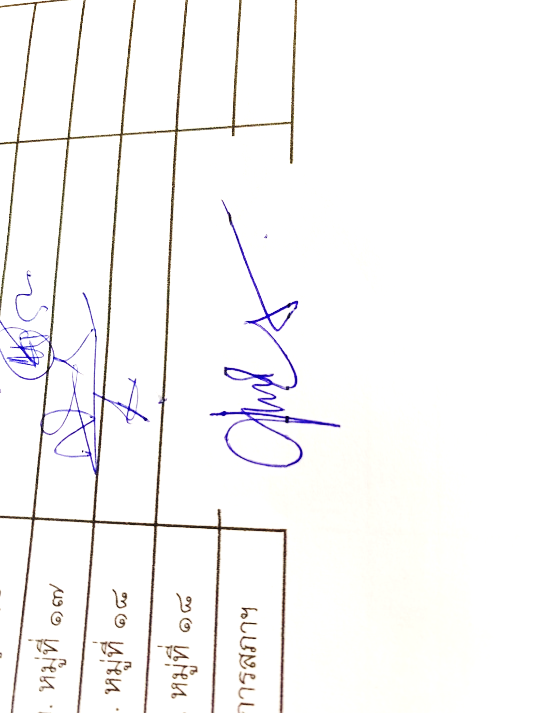                     (ลงชื่อ)  				 ผู้รับรองบันทึกการประชุม  (นายประยงค์  ประชามอญ)ประธานสภาองค์การบริหารส่วนตำบลกวางโจนวันจันทร์ ที่ ๗ เดือนกุมภาพันธ์ พ.ศ. ๒๕๖๕ลำดับที่ชื่อ – สกุลตำแหน่งลายมือชื่อ๑นายประยงค์  ประชามอญประธานสภา ฯ๒นายบุญยัง  โพธิ์พรหมรองประธานสภา ฯ๓นางสุนัดดา  สุริยันต์ส.อบต. หมู่ที่ ๑๔นายสมชาย  อ่อนอุทัยส.อบต. หมู่ที่ ๒๕นายนิยม  มิ่งภูเขียวส.อบต. หมู่ที่ ๓๖นายพิทักษ์  โคตรภูเขียวส.อบต. หมู่ที่ ๔๗นายสมบูรณ์  เกิดมงคลส.อบต. หมู่ที่ ๕๘นายสมพิศ  ผมเวียงส.อบต. หมู่ที่ ๖๙นายอัตถะยา  เสือเขียวส.อบต. หมู่ที่ ๗๑๐นายโสภิญ  กันหาเขียวส.อบต. หมู่ที่ ๙๑๑นายเสน่ห์  พรหมประเสริฐส.อบต. หมู่ที่ ๑๐๑๒นางสำราญ  บุญจิตรส.อบต. หมู่ที่ ๑๑๑๓นางลัดดาพร  พันธ์สง่าส.อบต. หมู่ที่ ๑๒๑๔นายสำเรียง  เชื้ออ่อนส.อบต. หมู่ที่ ๑๔๑๕นางเมตร  นิลบรรพตส.อบต. หมู่ที่ ๑๕๑๖นายพินิจ  อุปมัยส.อบต. หมู่ที่ ๑๖๑๗นายพลวัตร  ธีรโชติพันธุ์ส.อบต. หมู่ที่ ๑๗๑๘นายสมฤทธิ์  รัตนประทุมส.อบต. หมู่ที่ ๑๘ลำดับที่ชื่อ – สกุลตำแหน่งลายมือชื่อ-ลำดับที่ชื่อ – สกุลตำแหน่งลายมือชื่อ๑นายนิวัฒน์  สุพจิตรนายอำเภอภูเขียว๒นายชลอ  บุญเพ็งปลัด อบต.๓น.ส.กรรณิการ์  ดิเรกโภครองปลัด อบต.๔นายบรรจง  แพรชัยภูมิผอ.กองช่าง๕นายนิกร  มาละผอ.กองสวัสดิการฯลำดับที่ชื่อ – สกุลตำแหน่งลายมือชื่อ๖นางน้อมนริศรา  หมู่โสภณผอ.กองคลัง๗นางสาวลำไพ  ทีดินดำหัวหน้าสำนักปลัด๘นายคมสันต์  วรรณศรีนักวิชาการเกษตร๙นายศรนรินทร์  มังคลาเจ้าพนักงานสาธาฯ๑๐นายไพทูรย์  นาคสุวรรณนักวิเคราะห์นโยบาย ฯ๑๑นายเกียรติพงษ์  รอดแก้วผู้ช่วยนักวิเคราะห์ฯ